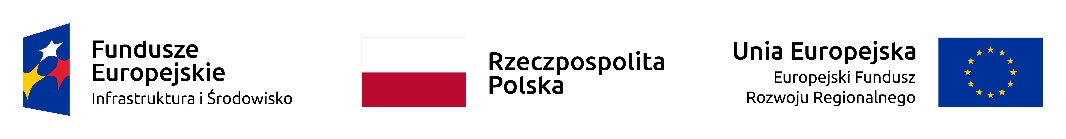 Wykaz wykonanych robót  budowlanychwykazanie spełnienia warunku dotyczącego zdolności technicznej lub  zawodowej.Oświadczamy, że polegamy na wiedzy i doświadczeniu:własnym *innych podmiotów *                * niewłaściwe skreślići wykonaliśmy w okresie ostatnich pięciu lat przed upływem terminu składania ofert, a jeżeli okres prowadzenia działalności jest krótszy - w tym okresie, niżej wymienione roboty budowlane, o których mowa w  SIWZ:Na potwierdzenie spełnienia warunku załączamy dokumenty potwierdzające, że wykazane roboty budowlane zostały wykonane należycie, zgodnie z zasadami sztuki budowlanej i prawidłowo ukończone.Jeżeli Wykonawca polega na wiedzy i doświadczeniu innych podmiotów zobowiązany jest:załączyć do oferty pisemne zobowiązanie tych podmiotów do oddania mu do dyspozycji wymaganych zasobów na okres korzystania z nich przy wykonywaniu zamówienia;udowodnić Zamawiającemu, iż wskazywane zasoby będą mogły być wykorzystane przy realizacji zamówienia................................... dnia ......................... 2018 r.                                                                                     ......................................................                                                                                                                                                                                                      podpis WykonawcyLp.Rodzaj i zakres robót Wartość robót Czas realizacji (termin od   …d.m.r…do….d.m.r...)Zamawiający(inwestor) i Miejsce wykonania1.2.